Plan Pracy   na miesiąc MAJ   grupa 4,5 -latki            Zadania   wychowawczo – dydaktyczne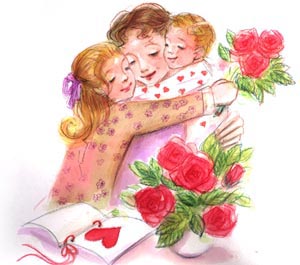 I.WIOSNA WSZĘDZIE - Poznawanie wybranych środowisk naturalnych – staw, łąka. Rozpoznawanie oraz nazywanie roślin i zwierząt występujących w danym środowisku.II. Łąka i jej mieszkańcy – Podkreślanie roli owadów w zapylaniu roślin oraz skutków tego zapylania.III. ŚWIĘTO MAMY! Nasze rodziny– określanie czynności domowych wykonywanych przez poszczególnych członków rodziny. Okazywanie rodzicom uczuć miłości, szacunku i przywiązania.Dostrzeganie i rozumienie potrzeb innych członków rodziny.IV. Dziecięce przyjaźnie – Wprowadzenie dziecka w świat wartości uniwersalnych, jak dobro, prawda, piękno, miłość.WierszPiosenkaWIERSZ DLA MAMY I TATYJ. Koczanowskiej  „Mama i tata”Mama i tata to świat nasz cały,Ciepły, bezpieczny, barwny, wspaniały,To dobre, czułe, pomocne ręceI kochające najmocniej serce.To są wyprawy do kraju baśni,Wakacje w górach, nad morzem, na wsi, loty huśtawką, prawie do słońcaOraz cierpliwość, co nie ma końca.Kochana Mamo, kochany Tato,Dzisiaj dziękować chcemy Wam za ,że nas kochacie, że o nas dbacieI wszystkie psoty nam wybaczcie.PIOSENKA DLA MAMY I TATY,,Walczyk dla rodziców”-J.Soliński1.Ten walczyk jest dla rodziców, Dziś tańczą go raz ,dwa ,trzy. Mamusia ma piękną sukienkę, A spinka w jej włosach lśni.2.Nasz tatuś prowadzi mamę W tym tańcu na raz ,dwa ,trzy. Braciszek patrzy z podziwem: -Siostrzyczko ,popatrz i ty. 3. Rodzice lekko wirują, muzyka gra raz ,dwa ,trzy. Zapraszam siostrę do walca: -Zatańczmy także i my ! 4. Ten walczyk jest dla rodziców, Wciąż tańczą go raz ,dwa ,trzy. Pobiegnę po kwiaty dla nich; Będą to fiołki i bzy.